Fiche de préparation 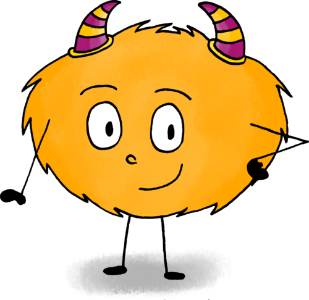 Domaine spécifiqueDisciplineTitre de la leçon	Cycle 	     Année  Champ :Champ :Savoirs :Attendus :Savoir-faire :Attendus :Compétence :Attendus :Comportement attendu en fin d’apprentissage :L’élève sera capable de Déroulement de l’activité-	------Différenciation : aménagement/ adaptation